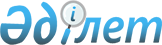 О внесении изменений в решение Сырымского районного маслихата от 25 декабря 2020 года № 64-3 "О бюджете Буланского сельского округа на 2021-2023 годы"Решение Сырымского районного маслихата Западно-Казахстанской области от 9 декабря 2021 года № 11-3
      Сырымский районный маслихат РЕШИЛ:
      1. Внести в решение Сырымского районного маслихата от 25 декабря 2020 года № 64-3 "О бюджете Буланского сельского округа на 2021-2023 годы" (зарегистрированное в Реестре государственной регистрации нормативных правовых актов №6692) следующие изменения:
      пункт 1 изложить в следующей редакции:
      "1. Утвердить бюджет Буланского сельского округа на 2021-2023 годы согласно приложениям 1, 2 и 3 соответственно, в том числе на 2021 год в следующих объемах:
      1) доходы – 24 669 тысяч тенге:
      налоговые поступления – 829 тысяч тенге;
      неналоговые поступления – 26 тысяч тенге;
      поступления от продажи основного капитала – 0 тенге;
      поступления трансфертов – 23 814 тысяч тенге;
      2) затраты – 24 964 тысячи тенге;
      3) чистое бюджетное кредитование – 0 тенге: 
      бюджетные кредиты – 0 тенге;
      погашение бюджетных кредитов – 0 тенге; 
      4) сальдо по операциям с финансовыми активами – 0 тенге:
      приобретение финансовых активов – 0 тенге;
      поступления от продажи финансовых активов государства – 0 тенге;
      5) дефицит (профицит) бюджета – -295 тысяч тенге;
      6) финансирование дефицита (использование профицита) бюджета – 295 тысяч тенге: 
      поступление займов – 0 тенге;
      погашение займов – 0 тенге;
      используемые остатки бюджетных средств – 295 тысяч тенге.";
      пункт 3 изложить в следующей редакции:
      "3. Учесть в бюджете Буланского сельского округа на 2021 год общую сумму целевых областных, районных трансфертов в размере 4 350 тысяч тенге:
      1) сумма трансфертов из областного бюджета – 3 533 тысяч тенге:
      на новую систему оплаты труда государственных служащих, основанную на факторно-бальной шкале – 3 533 тысяч тенге; 
      2) сумма трансфертов из районного бюджета - 817 тысяч тенге:
      на обеспечение деятельности аппарата акима сельского округа – 817 тысяч тенге.";
      приложение 1 к указанному решению изложить в новой редакции согласно приложению к настоящему решению.
      2. Настоящее решение вводится в действие с 1 января 2021 года. Бюджет Буланского сельского округа на 2021 год
					© 2012. РГП на ПХВ «Институт законодательства и правовой информации Республики Казахстан» Министерства юстиции Республики Казахстан
				
      Секретарь маслихата

Ш. Дуйсенгалиева
Приложение к решениюПриложение 1
к решению Сырымского
районного маслихата
от 25 декабря 2020 года №64-3
Категория
Категория
Категория
Категория
Категория
Сумма, тысяч тенге
Класс
Класс
Класс
Класс
Сумма, тысяч тенге
Подкласс
Подкласс
Подкласс
Сумма, тысяч тенге
Специфика
Специфика
Сумма, тысяч тенге
Наименование
Наименование
Сумма, тысяч тенге
1
2
3
4
4
5
1) Доходы
1) Доходы
24669
1
Налоговые поступления
Налоговые поступления
829
01
Подоходный налог
Подоходный налог
103
2
Индивидуальный подоходный налог
Индивидуальный подоходный налог
103
04
Налоги на собственность
Налоги на собственность
726
1
Налоги на имущество
Налоги на имущество
29
3
Земельный налог
Земельный налог
17
4
Налог на транспортные средства
Налог на транспортные средства
680
2
Неналоговые поступления
Неналоговые поступления
26
01
Доходы от государственной собственности
Доходы от государственной собственности
26
5
Доходы от аренды имущества, находящегося в государственной собственности
Доходы от аренды имущества, находящегося в государственной собственности
26
06
Прочие неналоговые поступления
Прочие неналоговые поступления
0
1
Прочие неналоговые поступления
Прочие неналоговые поступления
0
3
Поступления от продажи основного капитала
Поступления от продажи основного капитала
0
4
Поступления трансфертов
Поступления трансфертов
23814
02
Трансферты из вышестоящих органов государственного управления
Трансферты из вышестоящих органов государственного управления
23814
3
Трансферты из районного (города областного значения) бюджета
Трансферты из районного (города областного значения) бюджета
23814
Функциональная группа
Функциональная группа
Функциональная группа
Функциональная группа
Функциональная группа
Сумма, тысяч тенге
Функциональная подгруппа
Функциональная подгруппа
Функциональная подгруппа
Функциональная подгруппа
Сумма, тысяч тенге
Администратор бюджетных программ
Администратор бюджетных программ
Администратор бюджетных программ
Сумма, тысяч тенге
Программа
Программа
Сумма, тысяч тенге
Наименование
Наименование
Сумма, тысяч тенге
1
2
3
4
5
6
2) Затраты
24964
01
Государственные услуги общего характера
23021
1
Представительные, исполнительные и другие органы, выполняющие общие функции государственного управления
23021
124
Аппарат акима города районного значения, села, поселка, сельского округа
23021
001
Услуги по обеспечению деятельности акима города районного значения, села, поселка, сельского округа
23021
05
Здравоохранение
0
9
Прочие услуги в области здравоохранения
0
124
Аппарат акима города районного значения, села, поселка, сельского округа
0
002
Организация в экстренных случаях доставки тяжелобольных людей до ближайшей организации здравоохранения, оказывающей врачебную помощь
0
07
Жилищно-коммунальное хозяйство
1943
3
Благоустройство населенных пунктов
1943
124
Аппарат акима города районного значения, села, поселка, сельского округа
1943
008
Освещение улиц населенных пунктов
693
009
Обеспечение санитарии населенных пунктов
700
011
Благоустройство и озеленение населенных пунктов
550
3) Чистое бюджетное кредитование
0
Бюджетные кредиты
0
Категория
Категория
Категория
Категория
Категория
Класс
Класс
Класс
Класс
Подкласс
Подкласс
Подкласс
Специфика
Специфика
Наименование
Сумма
5
Погашение бюджетных кредитов
0
01
Погашение бюджетных кредитов
0
1
Погашение бюджетных кредитов, выданных из государственного бюджета
0
4) Сальдо по операциям с финансовыми активами
0
Функциональная группа
Функциональная группа
Функциональная группа
Функциональная группа
Функциональная группа
Функциональная подгруппа
Функциональная подгруппа
Функциональная подгруппа
Функциональная подгруппа
Администратор бюджетных программ
Администратор бюджетных программ
Администратор бюджетных программ
Программа
Программа
Наименование
Сумма
Приобретение финансовых активов
0
Категория
Категория
Категория
Категория
Категория
Класс
Класс
Класс
Класс
Подкласс
Подкласс
Подкласс
Специфика
Специфика
Наименование
Сумма
6
Поступления от продажи финансовых активов государства
0
01
Поступления от продажи финансовых активов государства
0
2
Поступления от продажи финансовых активов за пределами страны
0
5) Дефицит (профицит) бюджета
-295
6) Финансирование дефицита (использование профицита) бюджета
295
7
Поступления займов
0
01
Внутренние государственные займы
0
2
Договоры займа
0
03
Займы, получаемые местным исполнительным органом района (города областного значения) 
0
Функциональная группа
Функциональная группа
Функциональная группа
Функциональная группа
Функциональная группа
Функциональная подгруппа
Функциональная подгруппа
Функциональная подгруппа
Функциональная подгруппа
Администратор бюджетных программ
Администратор бюджетных программ
Администратор бюджетных программ
Программа
Программа
Наименование
Сумма
16
Погашение займов
0
1
Погашение займов
0
124
Аппарат акима города районного значения, села, поселка, сельского округа
0
056
Погашение долга аппарата акима города районного значения села, поселка, сельского округа перед вышестоящим бюджетом
0
Категория
Категория
Категория
Категория
Категория
Класс
Класс
Класс
Класс
Подкласс
Подкласс
Подкласс
Специфика
Специфика
Наименование
Сумма
8
Используемые остатки бюджетных средств
295
01
Остатки бюджетных средств
295
1
Свободные остатки бюджетных средств
295
01
Свободные остатки бюджетных средств
295